Name_________________________________________ Hour_________________ Date_________________________Plant Anatomy ReviewDirections: Match terms associated with plant growth and development to the correct definitions.   _____	Union of the male (pollen) nucleus with the female			(egg) cell_____	Plant having two seed leaves_____	The part of a stem between two nodes_____	Vascular tissue that transports water and minerals		from the root system to the leaves_____	Seed bearing organ of a flower; composed of ovary,		style and stigma	_____	Plant having one seed leaf	_____   The part of a stem where a leaf is attached		_____ 	Transfer of pollen from the anther to the stigma_____  	Part of the flower which produces the pollen;			composed of the filament and anther	_____ 	The flower structure where seeds develop_____	Vascular tissue that conducts food from the		leaves to regions of growth or storageSeeds Select from the following list factors that cause poor seed germination.  Write an "X" in the blank before each correct answer.	_____a.	Number of seeds per pound	_____b.	Seeds planted too deeply in soil	_____c.	Presence of hardpan in root zone	_____d.	Fungal disease	_____e.	Low soil temperature	_____f.	Low soil moisture	_____g.	Damaged seed	_____h.	Deficiency of nutrients in soil	_____i.	Period of time between harvesting and   planting of seed	_____j.	Conditions under which seed is stored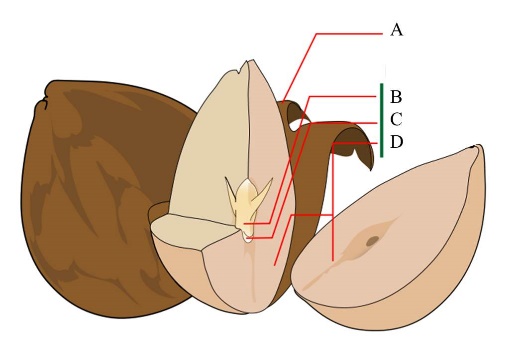 13.  Label the anatomy of a seedRoots14.  Name two types of root systems.15.  List the purpose of each part of the rootApical meristem _________________________________Root Cap  _________________________________Epidermis  _________________________________Root Hairs  _________________________________Xylem   _________________________________Phloem   _________________________________Stems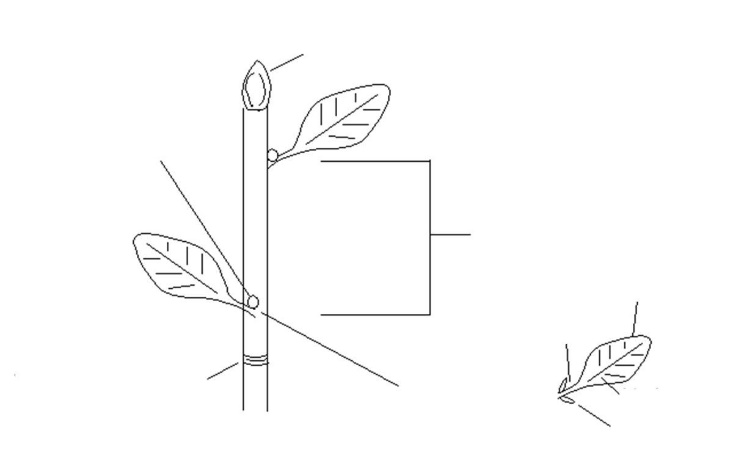 What is the purpose of a stem?List 4 types of modified stemsLabel the stem picture to the right.Leaves What are the functions of leaves?List 3 types of leaf attachmentFlowers What is the difference between a complete flower and incomplete flower?What is the difference between a perfect flower and imperfect flower?Be prepared to label the parts of a flower!Fruits What is the scientific definition of a fruit?The skin of the fruit is considered the ___________________.Give 3 examples of a fleshy pericarpGive 3 examples of a dry pericarpGive 3 examples of aggregate fruitsWhat is the difference between a drupe and a pome?